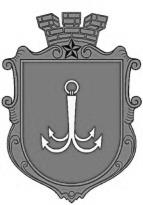                                           ОДЕСЬКА МІСЬКА РАДАПОСТІЙНА КОМІСІЯЗ ПИТАНЬ КОМУНАЛЬНОЇ ВЛАСНОСТІ, ЕКОНОМІЧНОЇ, ІНВЕСТИЦІЙНОЇ, ДЕРЖАВНОЇ РЕГУЛЯТОРНОЇ  ПОЛІТИКИ ТА ПІДПРИЄМНИЦТВА ________________№_________________на №______________від______________┌						┐ПРОТОКОЛ № 33засідання постійної комісії17.04.2024 р.     10-00       каб. 307  Склад постійної комісії: 3 депутата Одеської міської ради.Присутні члени комісії:Варавва Людмила Анатоліївно – член комісії;Сеник Роман Віталійович – член постійної комісії.Запрошені:СЛУХАЛИ: Інформацію члена постійної комісії з питань комунальної власності, економічної, інвестиційної, державної регуляторної політики та підприємництва Романа Сеника щодо організації засідання комісії, а саме: -  відповідно до рішення Одеської міської ради від 21.02.2024 року         № 1778-VIII  «Про внесення змін до складу постійних комісій Одеської міської ради, затвердженого рішенням Одеської міської ради від 02 грудня 2020 року № 4-VIII, зі складу постійної комісії Одеської міської ради з питань комунальної власності, економічної, інвестиційної, державної регуляторної політики та підприємництва було виключено Коробкову Олену Анатоліївну та  Терещука Вадима Сергійовича. На теперішній час склад комісії – 3 депутата. - відповідно до пункту 4  Розділу II Положення про постійні комісії Одеської міської ради VIII скликання, затвердженого рішення Одеської міської ради від 02.12.2020 року № 2-VIII, «Склад постійної комісії не може бути більше ніж 6 депутатів і менш ніж 3 депутата міської ради»  - відповідно до пункту 8  Розділу III Положення про постійні комісії Одеської міської ради VIII скликання, затвердженого рішення Одеської міської ради від 02.12.2020 року № 2-VIII, «Засідання постійної комісії скликається в міру необхідності, але не рідше одного разу на квартал, і є правомочним, якщо в ньому бере участь не менш як половина від загального складу комісії».Приймаючи до уваги вищевказане, комісія правомочна розпочати своє засідання. Голосували за пропозицію депутата Людмили Варавви щодо обрання головуючим на засіданні постійної комісії з питань комунальної власності, економічної, інвестиційної, державної регуляторної політики та підприємництва 17.04.2024 року Романа Сеника:За – одноголосно.ВИСНОВОК: Обрати Романа Сеника головуючим на засіданні постійної комісії з питань комунальної власності, економічної, інвестиційної, державної регуляторної політики та підприємництва 17.04.2024 року. Голосували за пропозицію депутата Романа Сеника щодо обрання        в.о. секретаря на засіданні постійної комісії з питань комунальної власності, економічної, інвестиційної, державної регуляторної політики та підприємництва 17.04.2024 року Людмили Варавви:За – одноголосно.ВИСНОВОК: Обрати Людмилу Варавву в.о. секретаря на засіданні постійної комісії з питань комунальної власності, економічної, інвестиційної, державної регуляторної політики та підприємництва 17.04.2024 року.СЛУХАЛИ: Інформацію директора Департаменту комунальної власності Одеської міської ради Олександра Ахмерова щодо передачі від Одеської міської територіальної громади у державну власність до сфери управління Міністерства юстиції України частин приміщень, що орендуються (лист Департаменту № 01-13/305 від 12.02.2024 року).Виступили: Роман Сеник, Людмила ВаравваГолосували за рекомендацію комісії:За – одноголосно.ВИСНОВОК: Перенести розгляд питання на наступне засідання комісії. Запросити на засідання комісії представника Південного міжрегіонального управління Міністерства юстиції. Департаменту комунальної власності надати на адресу комісії детальну інформацію щодо приміщень, що знаходяться в оренді у Південного міжрегіонального управління Міністерства юстиції. СЛУХАЛИ: Інформацію директора Департаменту комунальної власності Одеської міської ради Олександра Ахмерова щодо проєкту рішення «Про надання згоди на безоплатну передачу з державної у комунальну власність Одеської міської територіальної громади захисних споруд цивільного захисту» (лист Департаменту № 01-13/430 від 27.02.2024 року). Виступили: Роман Сеник, Людмила ВаравваГолосували за проєкт рішення «Про надання згоди на безоплатну передачу з державної у комунальну власність Одеської міської територіальної громади захисних споруд цивільного захисту»:за - одноголосно.ВИСНОВОК: Підтримати проєкт рішення «Про надання згоди на безоплатну передачу з державної у комунальну власність Одеської міської територіальної громади захисних споруд цивільного захисту» та внести його на розгляд сесії Одеської міської ради (за умови візування Юридичним департаментом Одеської міської ради). СЛУХАЛИ: Інформацію директора Департаменту комунальної власності Одеської міської ради Олександра Ахмерова щодо проєктів рішень про включення до Переліку об’єктів малої приватизації комунальної  власності територіальної громади м. Одеси, які підлягають приватизації у 2024 році, об’єктів комунальної  власності територіальної громади та їх приватизацію» (листи Департаменту комунальної власності № 01-13/543 від 12.03.2024 року, № 01-13/754 від 05.04.2024 року та № 01-13/858 від 16.04.2024 року). Голосували за наступні проєкти рішень:«Про включення до Переліку об’єктів малої приватизації комунальної  власності територіальної громади м. Одеси, які підлягають приватизації у 2024 році, нежилого приміщення підвалу, що  розташоване  за адресою:        м. Одеса,  вул. Пушкінська, 5, та його приватизацію» «Про включення до Переліку об’єктів малої приватизації комунальної  власності територіальної громади м. Одеси, які  підлягають приватизації  у                  2024 році, нежитлових приміщень першого поверху, що розташовані за адресою: м. Одеса, вул. Колонтаївська, 20,  та їх приватизацію»  «Про включення до Переліку об’єктів малої приватизації комунальної  власності територіальної громади м. Одеси, які підлягають приватизації у 2024 році, 20/100 частин нежитлових будівель, що розташовані за адресою: м. Одеса, пров. Монастирський, 6/1, та їх приватизацію»«Про включення до Переліку об’єктів малої приватизації комунальної  власності територіальної громади м. Одеси, які підлягають приватизації у                     2024 році, 25/100 частин  нежитлових  приміщень підвалу, що розташовані за адресою: м. Одеса, вул. Осипова, 19, та їх приватизацію»«Про включення до Переліку об’єктів малої приватизації комунальної  власності територіальної громади м. Одеси, які підлягають приватизації у                    2024 році, нежитлових приміщень підвалу № 501, що розташовані за адресою: м. Одеса, вул. Гоголя, 13, та їх приватизацію»«Про включення до Переліку об’єктів малої приватизації комунальної власності територіальної громади м. Одеси, які підлягають приватизації у 2024 році, нежитлового приміщення, що  розташоване  за адресою:  м. Одеса, вул. Новосельського, 91, приміщення 102, та його приватизацію»«Про включення до Переліку об’єктів малої приватизації комунальної  власності територіальної громади  м. Одеси, які підлягають приватизації  у 2024 році,  нежитлового приміщення  між  третім  та четвертим поверхами  № 503, що розташоване за адресою: м. Одеса, вул. Троїцька, 17, та його приватизацію»«Про включення до Переліку об’єктів малої приватизації комунальної власності територіальної громади  м. Одеси, які підлягають приватизації у 2024 році,  нежитлового  приміщення підвалу, що розташоване  за адресою: м. Одеса, пров. Лунний, 4, приміщення 101,та його приватизацію»«Про включення до Переліку об’єктів малої приватизації комунальної власності територіальної громади м. Одеси, які підлягають приватизації  у 2024 році,  нежитлових  приміщень  п’ятого поверху № 143, що розташовані за адресою: м. Одеса, вул. Петрова генерала, 9/2, та їх приватизацію»«Про включення до Переліку об’єктів малої приватизації комунальної  власності територіальної громади м. Одеси, які підлягають приватизації  у 2024 році, нежитлові приміщення підвалу № 502, що розташовані за адресою: м. Одеса, вул. Костецька (колишня Ватутіна Генерала), 4, та їх приватизацію»«Про включення до Переліку об’єктів малої приватизації комунальної власності територіальної громади м. Одеси, які підлягають приватизації у 2024 році, нежитлових приміщень підвалу № 142, що розташовані за адресою: м. Одеса, вул. Балківська, 126, та їх приватизацію»«Про включення до Переліку об’єктів малої приватизації комунальної  власності територіальної громади м. Одеси, які підлягають приватизації  у 2024 році, нежилих підвальних приміщень, що розташовані за адресою:         м. Одеса, вул. Колонтаївська, 19,  та їх приватизацію»«Про включення до Переліку об’єктів малої приватизації комунальної  власності територіальної громади  м. Одеси, які  підлягають приватизації  у 2024 році, нежитлового приміщення, що розташоване за адресою: м. Одеса, буль. Французький, 12-Б,  приміщення 102, та його  приватизацію»«Про включення до Переліку об’єктів малої приватизації комунальної власності територіальної громади  м. Одеси, які підлягають приватизації  у 2024 році, нежитлового приміщення № 105,  що розташоване за адресою:      м. Одеса,  буль. Французький, 12-Б,  та його приватизацію»«Про включення до Переліку об’єктів малої приватизації комунальної власності територіальної громади м. Одеси, які підлягають приватизації  у 2024 році, нежитлового приміщення першого поверху № 104, що   розташоване за адресою: м. Одеса, буль. Французький, 12-Б,  та його  приватизацію»«Про включення до Переліку об’єктів малої приватизації комунальної  власності  територіальної громади  м. Одеси, які    підлягають приватизації  у 2024 році, нежитлового приміщення, що  розташоване за адресою: м. Одеса, буль. Французький, 12Б, приміщення 103, та його  приватизацію»:За – одноголосно.ВИСНОВОК: Підтримати проєкти рішення «Про включення до Переліку об’єктів малої приватизації комунальної  власності територіальної громади   м. Одеси, які підлягають приватизації у 2024 році, нежилого приміщення підвалу, що  розташоване  за адресою: м. Одеса,  вул. Пушкінська, 5, та його приватизацію», «Про включення до Переліку об’єктів малої приватизації комунальної власності територіальної громади м. Одеси, які  підлягають приватизації у 2024 році, нежитлових приміщень першого поверху, що  розташовані за адресою: м. Одеса, вул. Колонтаївська, 20, та їх приватизацію», «Про включення до Переліку об’єктів малої приватизації комунальної власності територіальної громади м. Одеси, які підлягають приватизації у 2024 році, 20/100 частин нежитлових  будівель, що розташовані за адресою: м. Одеса, пров. Монастирський, 6/1, та їх приватизацію», «Про включення до Переліку об’єктів малої приватизації комунальної  власності територіальної громади м. Одеси, які підлягають приватизації у  2024 році, 25/100 частин  нежитлових  приміщень підвалу, що розташовані за адресою: м. Одеса, вул. Осипова, 19, та їх приватизацію», «Про включення до Переліку об’єктів малої приватизації комунальної  власності територіальної громади м. Одеси, які підлягають приватизації у                    2024 році, нежитлових приміщень підвалу № 501, що розташовані за адресою: м. Одеса, вул. Гоголя, 13, та їх приватизацію», «Про включення до Переліку об’єктів малої приватизації комунальної власності територіальної громади м. Одеси, які підлягають приватизації у 2024 році, нежитлового  приміщення, що  розташоване  за адресою: м. Одеса, вул. Новосельського, 91, приміщення 102, та його приватизацію», «Про включення до Переліку об’єктів малої приватизації комунальної  власності територіальної громади  м. Одеси, які підлягають приватизації у 2024 році,  нежитлового  приміщення   між  третім  та четвертим поверхами № 503,що розташоване  за адресою: м. Одеса, вул. Троїцька, 17, та його приватизацію», «Про включення до Переліку об’єктів малої приватизації комунальної власності територіальної громади  м. Одеси, які підлягають приватизації у 2024 році,  нежитлового  приміщення підвалу, що розташоване  за адресою: м. Одеса, пров. Лунний, 4, приміщення 101,та його приватизацію», «Про включення до Переліку об’єктів малої приватизації комунальної власності територіальної громади    м. Одеси, які підлягають приватизації  у 2024 році,  нежитлових  приміщень  п’ятого поверху № 143, що розташовані за адресою: м. Одеса, вул. Петрова генерала, 9/2, та їх приватизацію», «Про включення до Переліку об’єктів малої приватизації комунальної  власності територіальної громади м. Одеси, які підлягають приватизації  у 2024 році, нежитлові приміщення підвалу      № 502, що розташовані за адресою: м. Одеса, вул. Костецька (колишня Ватутіна Генерала), 4, та їх приватизацію», «Про включення до Переліку об’єктів малої приватизації комунальної власності територіальної громади  м. Одеси, які підлягають приватизації у 2024 році, нежитлових приміщень підвалу № 142, що розташовані  за адресою: м. Одеса, вул. Балківська, 126, та їх приватизацію», «Про включення до Переліку об’єктів малої приватизації комунальної  власності територіальної громади  м. Одеси, які підлягають приватизації  у 2024 році,  нежилих підвальних приміщень, що розташовані  за адресою:  м. Одеса, вул. Колонтаївська, 19, та їх приватизацію», «Про включення до Переліку об’єктів малої приватизації комунальної  власності територіальної громади  м. Одеси, які  підлягають приватизації  у 2024 році,    нежитлового приміщення, що розташоване за адресою: м. Одеса, буль. Французький, 12-Б,  приміщення 102, та його  приватизацію», «Про включення до Переліку об’єктів малої приватизації комунальної власності територіальної громади  м. Одеси, які підлягають приватизації  у 2024 році, нежитлового приміщення № 105,  що розташоване за адресою:  м. Одеса,  буль. Французький, 12-Б,  та його приватизацію», «Про включення до Переліку об’єктів малої приватизації комунальної власності територіальної громади м. Одеси, які підлягають приватизації  у 2024 році, нежитлового приміщення першого поверху № 104, що   розташоване за адресою: м. Одеса, буль. Французький, 12-Б,  та його  приватизацію», «Про включення до Переліку об’єктів малої приватизації комунальної  власності  територіальної громади  м. Одеси, які    підлягають приватизації  у 2024 році,    нежитлового приміщення, що розташоване за адресою: м. Одеса, буль. Французький, 12Б, приміщення 103, та його приватизацію» та внести їх на розгляд сесії Одеської міської ради (за умови візування Юридичним департаментом Одеської міської ради). СЛУХАЛИ: Інформацію директора Департаменту комунальної власності Одеської міської ради Олександра Ахмерова щодо проєкту рішення «Про передачу в оперативне управління Органу самоорганізації населення комітету мікрорайону «Пересипський» в місті Одесі нежилих приміщень першого поверху № 501 загальною площею 42,7 кв.м, що розташовані за адресою: м. Одеса, вул. Чорноморського козацтва, 43» (лист Департаменту комунальної власності № 01-13/537 від 11.03.2024 року). Голосували за проєкт рішення «Про передачу в оперативне управління Органу самоорганізації населення комітету мікрорайону «Пересипський» в місті Одесі нежилих приміщень першого поверху № 501 загальною площею 42,7 кв.м, що розташовані за адресою: м. Одеса, вул. Чорноморського козацтва, 43»:За – одноголосно.ВИСНОВОК: Підтримати проєкт рішення «Про передачу в оперативне управління Органу самоорганізації населення комітету мікрорайону «Пересипський» в місті Одесі нежилих приміщень першого поверху № 501 загальною площею 42,7 кв.м, що розташовані за адресою: м. Одеса,            вул. Чорноморського козацтва, 43» та внести його на розгляд сесії Одеської міської ради (за умови візування Юридичним департаментом Одеської міської ради). СЛУХАЛИ: Інформацію директора Департаменту комунальної власності Одеської міської ради Олександра Ахмерова щодо проєкту рішення «Про включення  до Переліку другого типу об'єктів комунальної власності територіальної громади м. Одеси, що підлягають передачі в оренду без проведення аукціону,  затвердженого рішенням Одеської міської ради   від 03.02.2021 року № 62-VIII, додаткових об'єктів комунальної власності територіальної громади м. Одеси» (лист Департаменту комунальної власності № 01-13/754 від 05.04.2024 року). Голосували за проєкт рішення «Про включення  до Переліку другого типу об'єктів комунальної власності територіальної громади м. Одеси, що підлягають передачі в оренду без проведення аукціону,  затвердженого рішенням Одеської міської ради від 03.02.2021 року № 62-VIII, додаткових об'єктів комунальної власності територіальної громади  м. Одеси»:За – одноголосно.ВИСНОВОК: Підтримати проєкт рішення  «Про включення  до Переліку другого типу об'єктів комунальної власності територіальної громади              м. Одеси, що підлягають передачі в оренду без проведення аукціону,  затвердженого рішенням Одеської міської ради  від 03.02.2021 року              № 62-VIII, додаткових об'єктів комунальної власності територіальної громади м. Одеси» та внести його на розгляд сесії Одеської міської (за умови візування Юридичним департаментом Одеської міської ради). СЛУХАЛИ: Інформацію директора Департаменту комунальної власності Одеської міської ради Олександра Ахмерова щодо проєкту рішення «Про внесення змін  до рішення  Одеської міської ради від 09.02.2022 року  № 876-VIII  «Про включення до Переліку  другого типу об'єктів комунальної власності територіальної громади  м. Одеси, що підлягають передачі в оренду без проведення аукціону, затвердженого рішенням Одеської міської ради від 03.02.2021 № 62-VIII, додаткових об'єктів комунальної власності територіальної громади м. Одеси» (лист Департаменту комунальної власності № 01-13/754 від 05.04.2024 року). Голосували за проєкт рішення «Про внесення змін  до рішення  Одеської міської ради від 09.02.2022 року  № 876-VIII  «Про включення до Переліку  другого типу об'єктів комунальної власності територіальної громади              м. Одеси, що підлягають передачі в оренду без проведення аукціону, затвердженого рішенням Одеської міської ради від 03.02.2021 № 62-VIII, додаткових об'єктів комунальної власності територіальної громади                 м. Одеси»:За – одноголосно.ВИСНОВОК: Підтримати проєкт рішення «Про внесення змін  до рішення Одеської міської ради від 09.02.2022 року № 876-VIII «Про включення до Переліку другого типу об'єктів комунальної власності територіальної громади м. Одеси, що підлягають передачі в оренду без проведення аукціону, затвердженого рішенням Одеської міської ради від 03.02.2021 № 62-VIII, додаткових об'єктів комунальної власності територіальної громади м. Одеси» та внести його на розгляд сесії Одеської міської ради (за умови візування Юридичним департаментом Одеської міської ради). СЛУХАЛИ: Інформацію директора Департаменту комунальної власності Одеської міської ради Олександра Ахмерова щодо проєкту рішення «Про внесення змін до рішення Одеської міської ради від  03.02.2021 року     № 62-VIII  «Про затвердження  Переліку  другого типу  об'єктів комунальної власності територіальної громади м. Одеси, що підлягають  передачі  в оренду без проведення аукціону» (лист Департаменту комунальної власності № 01-13/754 від 05.04.2024 року). Голосували за проєкт рішення «Про внесення змін до рішення Одеської міської ради від  03.02.2021 р. № 62-VIII «Про затвердження Переліку  другого типу об'єктів комунальної власності територіальної громади              м. Одеси, що підлягають  передачі  в оренду без проведення аукціону»:За – одноголосно.ВИСНОВОК: Підтримати проєкт рішення «Про внесення змін до рішення Одеської міської ради від 03.02.2021 р. № 62-VIII «Про затвердження  Переліку  другого типу об'єктів комунальної власності територіальної громади м. Одеси, що підлягають  передачі  в оренду без проведення аукціону»  та внести його на розгляд сесії Одеської міської ради (за умови візування Юридичним департаментом Одеської міської ради). СЛУХАЛИ: Інформацію директора Департаменту комунальної власності Одеської міської ради Олександра Ахмерова щодо проєкту рішення «Про внесення змін  до рішення  Одеської міської ради від 17.03.2021 року  № 155-VIII  «Про включення до Переліку  другого типу об'єктів комунальної власності територіальної громади м. Одеси, що підлягають  передачі в оренду без проведення аукціону, затвердженого рішенням Одеської міської ради   від 03.02.2021 р. № 62-VIII, додаткових об'єктів комунальної власності територіальної громади м. Одеси» (лист Департаменту комунальної власності № 01-13/754 від 05.04.2024 року). Голосували за проєкт рішення «Про внесення змін  до рішення  Одеської міської ради від 17.03.2021 року № 155-VIII  «Про включення до Переліку  другого типу об'єктів комунальної власності територіальної громади               м. Одеси, що підлягають передачі в оренду без проведення аукціону,  затвердженого рішенням Одеської міської ради   від 03.02.2021 р. № 62-VIII, додаткових об'єктів  комунальної власності територіальної громади                м. Одеси»:За – одноголосно.ВИСНОВОК: Підтримати проєкт рішення «Про внесення змін  до рішення Одеської міської ради від 17.03.2021 року № 155-VIII «Про включення до Переліку другого типу об'єктів комунальної власності  територіальної громади м. Одеси, що підлягають  передачі в оренду без проведення аукціону,  затвердженого рішенням Одеської міської ради   від 03.02.2021 р. № 62-VIII, додаткових об'єктів комунальної власності територіальної громади м. Одеси» та внести його на розгляд сесії Одеської міської ради (за умови візування Юридичним департаментом Одеської міської ради). СЛУХАЛИ: Інформацію директора Департаменту комунальної власності Одеської міської ради Олександра Ахмерова щодо проєкту рішення «Про надання згоди на безоплатну передачу з державної у комунальну власність Одеської міської територіальної громади захисної споруди цивільного захисту №56288, загальною площею 454,4 кв.м, що розташована за адресою: м. Одеса, вул. Дальницька, 44» (лист Департаменту комунальної власності № 01-13/790 від 11.04.2024 року).Голосували за проєкт рішення «Про надання згоди на безоплатну передачу з державної у комунальну власність Одеської міської територіальної громади захисної споруди цивільного захисту №56288, загальною площею 454,4 кв.м, що розташована за адресою: м. Одеса,           вул. Дальницька, 44»:За – одноголосно.ВИСНОВОК: Підтримати проєкт рішення «Про надання згоди на безоплатну передачу з державної у комунальну власність Одеської міської територіальної громади захисної споруди цивільного захисту №56288, загальною площею 454,4 кв.м, що розташована за адресою: м. Одеса,          вул. Дальницька, 44» та внести його на розгляд сесії Одеської міської ради (за умови візування Юридичним департаментом Одеської міської ради). СЛУХАЛИ: Інформацію головуючого на засіданні комісії Романа Сеника  щодо виконання Плану діяльності Одеської міської ради з підготовки проєктів регуляторних актів на 2024 рік. ВИСНОВОК: Запросити на наступне засідання комісії відповідальних за розроблення проєктів регуляторних актів на 2024 рік.Головуючий на засіданні комісії 						Роман СЕНИКВ.о. секретаря на засіданні комісії 					Людмила ВАРАВВА пл. Думська, 1, м. Одеса, 65026, УкраїнаАхмеровОлександр Олександрович  - директор Департаменту комунальної власності Одеської міської ради.